Федеральная новостьМинэкономразвития разъяснило изменения законодательства о ГЧП и концессионных соглашениях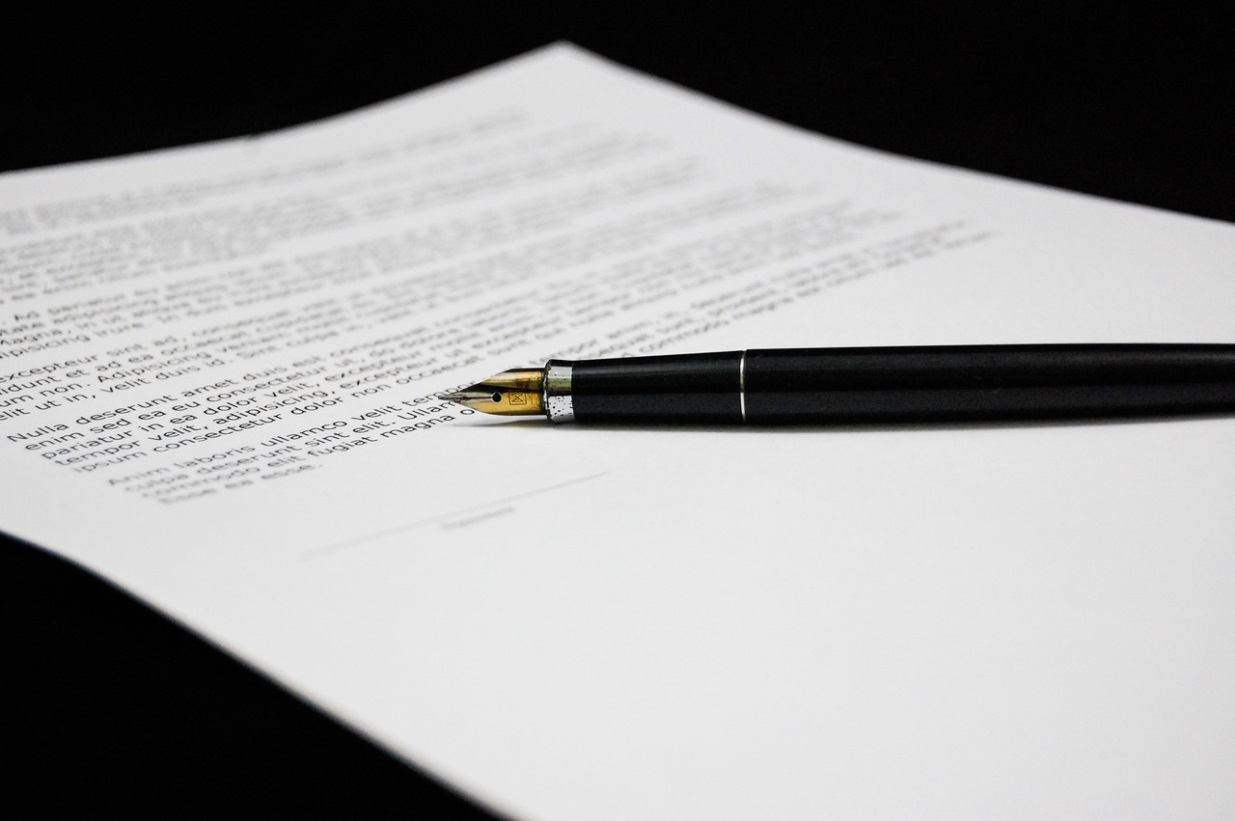 Летом был принят Федеральный закон от 10.07.2023 № 296-ФЗ, которым были внесены комплексные изменения в законодательство о ГЧП и концессионных соглашениях. Большая часть положений вступила в силу с 1 октября. Некоторые формулировки положений 296-ФЗ в части согласования изменений условий концессионных соглашений (КС) вызвали вопросы у участников рынка. В связи с этим Национальный Центр ГЧП запросил разъяснения у Минэкономразвития РФ.Требуется ли согласовывать с антимонопольным органом (далее – ФАС) изменение существенных условий региональных и муниципальных КС и условий таких КС, определенных по критериям конкурса, если их изменение не приведет к изменению условий финансового участия концедента, предусмотренных п.п. «в» п. 10 ст. 2 296-ФЗ? Ответ Минэкономразвития РФ: Изменение условий КС, включая ТЭП объекта такого КС, не требует согласования с ФАС только в том случае, если такие изменения не приведут к изменению условий финансового участия концедента. Требуется ли согласовывать с ФАС изменение существенных условий региональных и муниципальных КС и условий таких КС, определенных по критериям конкурса, если их изменение приведет к снижению объема финансового участия концедента по сравнению с объемом, который предусмотрен в КС? Ответ Минэкономразвития РФ: Изменения условий КС осуществляются по согласованию с ФАС, если такие изменения, в том числе, приведут к снижению объема финансового участия концедента. Применяется ли новое правило ч. 38-1 ст. 13 115-ФЗ к КС, заключенным после дня вступления в силу 296-ФЗ (т.е. после 01.10.2023)? Ответ Минэкономразвития РФ: Положение ч. 3.8-1 ст. 13 115-ФЗ (о том, что согласование с ФАС не требуется, если КС заключено без конкурса с единственным концессионером, определенным решением Правительства РФ) равнозначно применяется к КС вне зависимости от момента их заключения. Распространяются ли новые нормы 115-ФЗ о случаях, когда требуется согласование с ФАС изменений условий региональных и муниципальных КС, на КС, заключенные до дня вступления в силу 296-ФЗ (т.е. до 01.10.2023)? Ответ Минэкономразвития РФ: Согласование ФАС изменения условий КС, заключенного до вступления в силу положений 296-ФЗ, осуществляется по правилам и в соответствии с нормами 115-ФЗ, которые действовали до вступления в силу положений 296-ФЗ.